Be a part of Samaritan Ministries’ Season of Sharing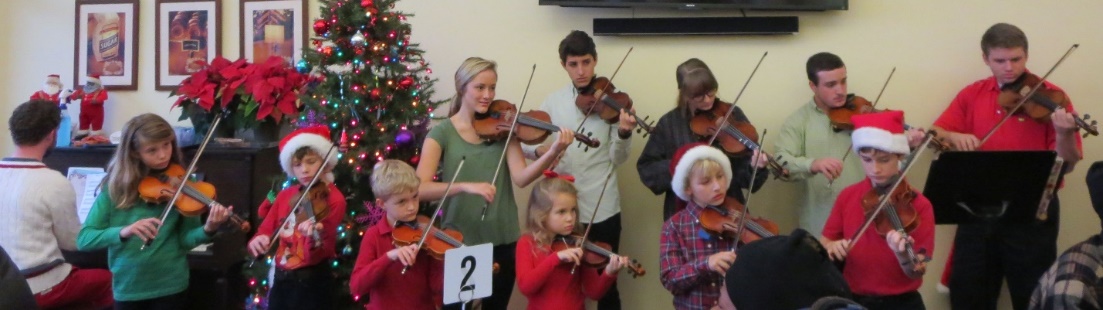 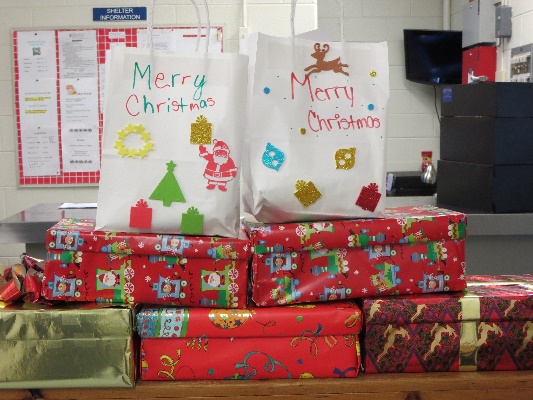 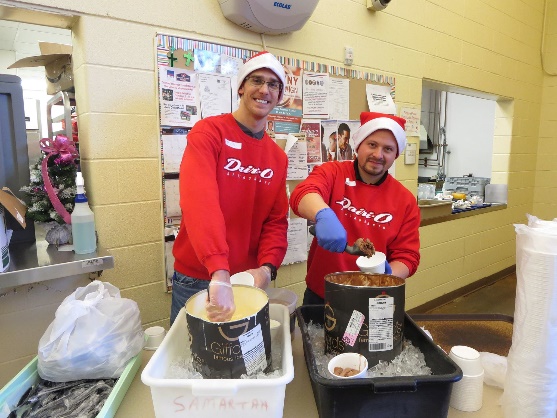 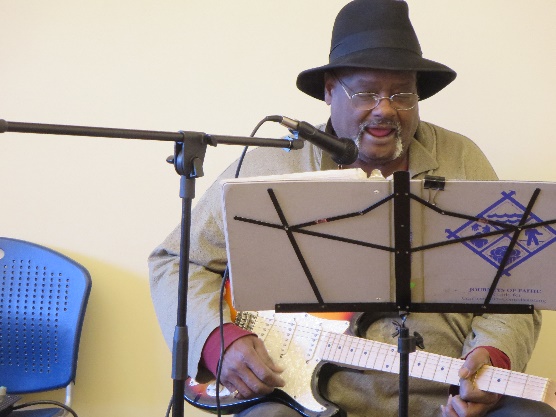 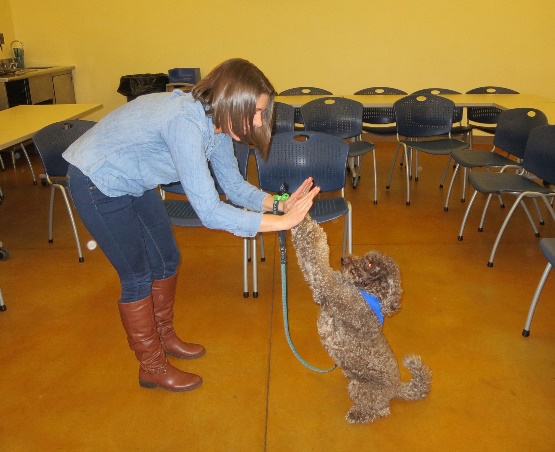 November 19, 2018 to January 1, 2019Use your time, talents and treasure to brighten the season for Samaritan Soup Kitchen and shelter guests.Sing or perform for Soup Kitchen guestsOrganize a children’s group to make holiday placemats or centerpiecesHonor someone by serving in the Soup Kitchen or shelterPrepare a favorite holiday treat or meal for shelter guestsHelp decorate our building, inside and outCollect items from wish list for Christmas gift bags Have another idea? We want to hear from you!To discuss a project or schedule a date, visit samaritanforsyth.org/volunteerreg  and click Special Project Request (at the top of the page).  Or contact Alex Jarrell at alex.jarrell@samaritanforsyth.org or 336-448-2668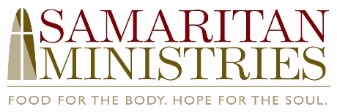 